Topik 4 Stack (infixpostfix)Jumat, 23 Oktober 2020Latihan 1 :Kode program ://header program................................................#include<stdio.h>#include<conio.h>#include<iostream.h>#include<stdlib.h>   // for exit().................#include<ctype.h>    // for isdigit(char )......... #include<string.h>#define SIZE 100char stack[SIZE];int top = -1;//define push operation.........................................void push(char item){	if(top >= SIZE-1)	{		cout << "\nStack Penuh ! ";	}	else	{		top = top+1;		stack[top] = item;	}}//define pop operation..........................................char pop(){	char item ;	if(top <0)	{		cout << "Stack Kosong ! ";		getchar();		exit(1);	}	else	{		item = stack[top];		top = top-1;	}	return(item);}//operator yang diijinkan.......................................int is_operator(char symbol){	If (symbol == '^' || symbol == '*' || symbol == '/' ||     symbol == '+' || symbol =='-')	{		return 1;	}	else	{		return 0;	}}//mengecek derajat operator.....................................int precedence(char symbol){	if(symbol == '^')	{		return(3);	}	else if(symbol == '*' || symbol == '/')	{		return(2);	}	else if(symbol == '+' || symbol == '-')	{		return(1);	}	else	{		return(0);	}}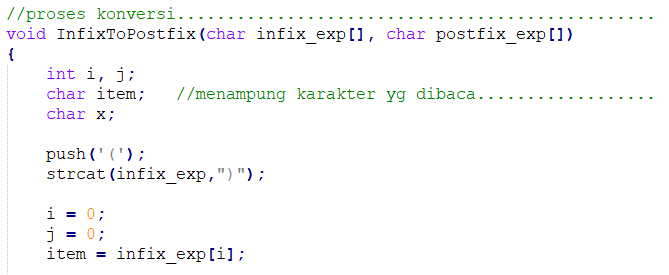 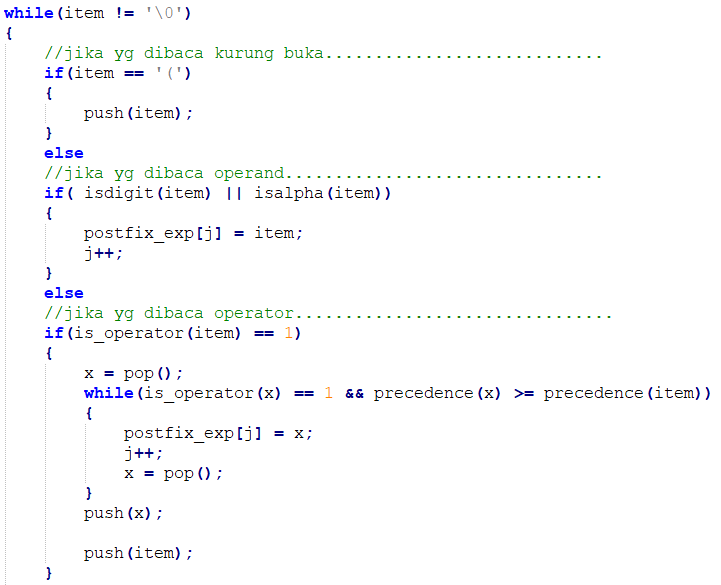 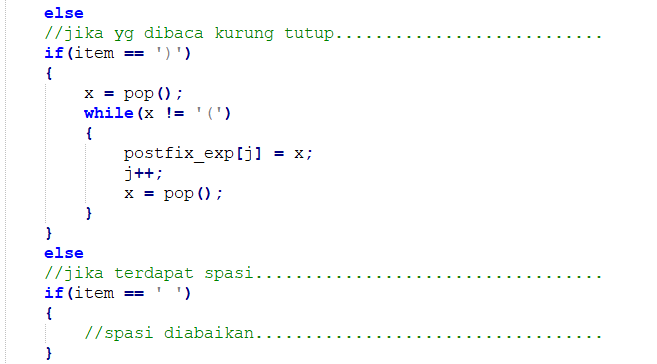 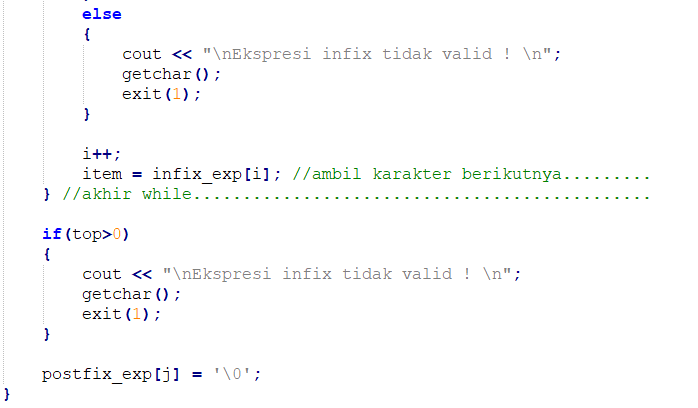 //program utama..................................................void main(){	char infix[SIZE], postfix[SIZE];       	cout << "Program Konvesi Infix ke Postfix\n";	cout << "\nMasukkan notasi Infix : ";	gets(infix);	//konversikan infix ke postfix................................	InfixToPostfix(infix, postfix); 	cout << "Postfix yang terbentuk : ";	cout << postfix;	getch();}Output program :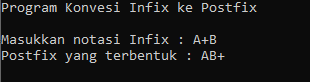 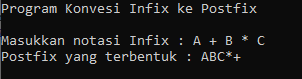 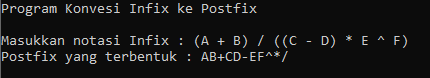 Tugas : (stack konversi  infix ke postfix)Apa output program jika diisikan :( A + B ) / ( C – D ) A + B  /  C – D A * B + C / DA * ( B + C ) / DBerapa hasil perhitungan dari masing-masing soal diatas jika A = 5, B= 4, C = 2, dan D = 1DIKUMPULKAN :Nama File   :  A12P99AlproXXXXXNama  (99 nomor tugas, XXXXX : 5 digit NIM terakhir)Format file :  PDFDikirim ke   :  suharnawi@dsn.dinus.ac.idDikumpulkan paling lambat 26 Oktober 2020